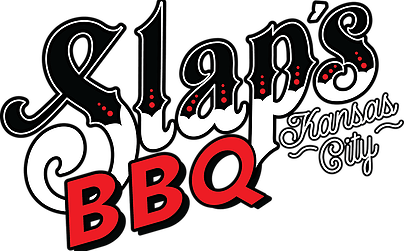 BARDS, BREWS, AND BBQKC writer Boyd Bauman reads from his new poetry bookScheherazade Plays the Chestnut Tree CafeWednesday, May 8, from 6 p.m. – 7 p.m.Slap’s BBQ covered patio553 Central, KCK(Additional parking at Splitlog Coffee)